Longhill High School 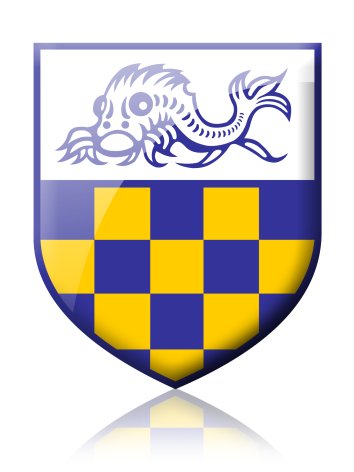 11-16 mixed community school (NOR 1000)Falmer Road, Rottingdean, Brighton BN2 7FRHeadteacher: Kate WilliamsTel: 01273 304086Email: personnel@longhill.org.uk Part Time Cleaner Hours 27 ½ hours per weekPermanentNJC Scale 1/2 £19,099.93 to £19,264 – Starting at £9.90 per hourActual Salary £14,195 to £14,317– Starting at £9.90 per hourLonghill High School rated ‘Good’ by Ofsted. The school is a large secondary high school located on the Falmer Road in Rottingdean east Brighton. At Longhill High School we are passionate about making a difference to the lives of our students and providing them with solid foundations to set them up for a future full of opportunities. We are currently recruiting for a cleaner to join the school’s Premises Team. The team maintains the cleanliness, tidiness, hygiene and safety within the school buildings and the grounds. The hours are 27.5 hours per week – Full year – 5.5 hours 3pm to 9pm – 30 minutes’ unpaid break - £9.50 per hour. Working hours change during school holidays to 9.30 am to 3.30 pm.An enhanced DBS clearance is required for all staff.If you are reliable, physically fit and enjoy working as part of a team then we would love to hear from you.Closing date for applications: Midday Monday 6th June 2022Shortlisted applicants will be invited to attend an interview in the week commencing 13th June 2022.Job PackPlease read through the job pack for further information about this vacancyEnquiries & How to ApplyIf you would like to discuss the role or arrange a visit to the school, please contact Headteachers PA personnel@longhill.org.ukPlease return your application by email to: personnel@longhill.org.uk or by post for the attention of Headteacher’s PA, Longhill High School, Falmer Road, Rottingdean, Brighton BN2 7FRPlease note that this post is exempt from the Rehabilitation of Offenders Act 1974, and is subject to a Disclosure & Barring Service (DBS) Check.Longhill High School is committed to safeguarding and promoting the welfare of children and young people and expects all staff and volunteers to share this commitment.All candidates must complete our standard application form in order to be considered. CVs are not accepted in the interests of safeguarding.Brighton & Hove City Council – Taking Action for Equality.